MODÈLE DE QUESTIONS D'ENTREVUE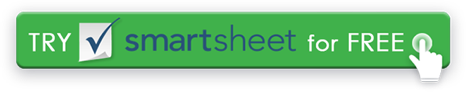 QUESTIONRÉPONSE / COMMENTAIRESRAPPORT PERSONNELComment avez-vous appris l'existence du poste vacant? Qu'est-ce qui vous a attiré dans cette opportunité de carrière? Comment cette opportunité correspond-elle à vos objectifs de carrière à long terme? FORMATIONPlus haut niveau d'éducation reçuNoms des établissements fréquentés et diplômes obtenusAvez-vous d'autres études ou formations pertinentes pour le poste? CONTEXTE DE L'EMPLOIEmployeur actuel / le plus récentPrincipales responsabilitésDécrivez l'expérience directement liée au poste disponible : réalisations, forces, etc. Décrivez l'expérience indirectement liée au poste : En quoi cela fait-il de vous un bon candidat ?Aspects favoris de la position actuelle / la plus récenteAspects les moins préférés du posteDEMANDES SPÉCIFIQUES À L'EMPLOIGESTION DU TEMPS: Comment prenez-vous des décisions lors de la hiérarchisation des tâches? Parlez-nous d'une expérience où la gestion du temps a été un facteur et de la façon dont vous avez géré un calendrier de projet serré ou fluctuant.TRAVAIL D'ÉQUIPE: Avez-vous de l'expérience de travail seul ou en équipe? Comment les autres ont-ils été affectés par votre travail ? Décrivez une tâche ou un projet réalisé en équipe – décrivez votre rôle et les défis auxquels vous avez dû faire face.RÉSOLUTION DE PROBLÈMES : Décrivez un exemple de résolution d'un problème et ce qui a été appris de cette expérience.ÉQUIPEMENT / OUTILS / LOGICIELS: Connaissez-vous et êtes-vous à l'aise avec les besoins en ressources? Veuillez évaluer votre niveau de compétence et décrire le travail le plus complexe précédemment effectué avec ces outils.HORAIRE DE TRAVAIL: Y a-t-il des restrictions à votre disponibilité au travail?SALAIRE: Quelles sont vos attentes salariales?QUESTIONS POUR L'INTERVIEWEUR : Avez-vous des questions concernant l'entreprise ou le poste disponible? DÉMENTITous les articles, modèles ou informations fournis par Smartsheet sur le site Web sont fournis à titre de référence uniquement. Bien que nous nous efforcions de maintenir les informations à jour et correctes, nous ne faisons aucune déclaration ou garantie d'aucune sorte, expresse ou implicite, quant à l'exhaustivité, l'exactitude, la fiabilité, la pertinence ou la disponibilité en ce qui concerne le site Web ou les informations, articles, modèles ou graphiques connexes contenus sur le site Web. Toute confiance que vous accordez à ces informations est donc strictement à vos propres risques.